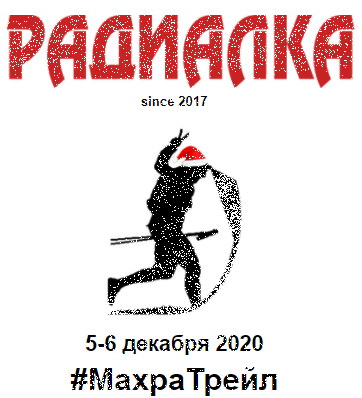 Новости по старту публикуем в ВКонтакте и Телеграм. Дополнения к Положению публикуются здесь и в соответствующем разделе.20.11.2020 Треки дистанции с точками КП Все КП на выбранной дистанции обязательные.Место КП на треке может отличаться от места КП на местности.Реальное положение КП можно будет узнать из карты и легенды.20.11.2020 добавлена инфо о свободных местах под ночевку - см. 7.3 Наличие мест 1. О стартеМахра Трейл - традиционный зимний этап трейловой гонки Радиалка.Идея гонки  - преодолеть максимально возможную дистанцию по треку, разметку и карте. В процессе гонки допускается переход с меньшей дистанции на большую. Контрольное время - 27 часов.Дистанции: 30, 50, 70 и 100 км.   2 места старта - от ж\д станции или из лагеря.Способ передвижения: пешком или на велосипеде.Чего ожидать? Смотри видосы!   лидер на 100 км 2019 	лидер на 100 км 2018       2018     2017 					2. Место лагеря и старта Старт проводится на территории Владимирской области. Участникам предлагается 2 места старта на выбор: от пл. Арсаки или из лагеря. Место старта №1: старт от ж\д пл. Арсаки.     Суббота 05.12.2020.  Старт по готовности с 11:00 (под электричку в 8:40 и 9:00 с Ярославского вокзала)  Вещи можно отдать волонтерам, их доставят в лагерь. В 12:00 организаторы покидают Арсаки. При старте от ж\д  на велосипеде первые 13 км - пешеходная просека и газопровод. Место старта №2: старт из базового лагеря.  Суббота 05.12.2020  - старт по готовности c 8:00 до 15:00Другое время старта в субботу - по согласованию  с организатором. Желающие могут пройти дистанцию 30 км в воскресенье. Старт по готовности с 7:00 до 10:00. Закрытие финиша в 17:00.Место старта №2: старт из базового лагеря.  Суббота 05.12.2020  - старт по готовности c 8:00 до 15:00Другое время старта в субботу - по согласованию  с организатором. Желающие могут пройти дистанцию 30 км в воскресенье. Старт по готовности с 7:00 до 10:00. Закрытие финиша в 17:00.Место лагеря -  с. Махра, кемпинг  «Горыныч»   56.272745, 38.663581Добраться до Махры можно на автобусе 103 Александров - Махра (40 мин) + 1.5 км пешком (трек). Отправление от станции Александров в 6:20, 7:20, 8:20, 10:40, 13:20, 15:50, 18:05Или на автобусе 102 до Карабаново (конечная) +  пешком до кемпинга  5 км. (трек).  расписание автобуса 102 Для автомобилистов въезд в кемпинг через Юрцово (парковка в кемпинге только на оборудованной парковке кемпинга, у домиков стоять запрещено) или заезд через Махру (парковка в деревне). смотри трек3. ДистанцииУчастникам предлагается 4 дистанции на выбор: 30, 50, 70 и 100 км.100 км проходятся как 70 км + 30 км (с заходом в лагерь).Допускается переход на большую дистанцию в процессе гонки. При переходе на меньшую дистанцию команда попадает в незачет.Участникам (выбравших старт от ж\д) будет предоставлен бесплатный трансфер от ст. Александров до лагеря.Схема дистанций при старте от пл. Арсаки  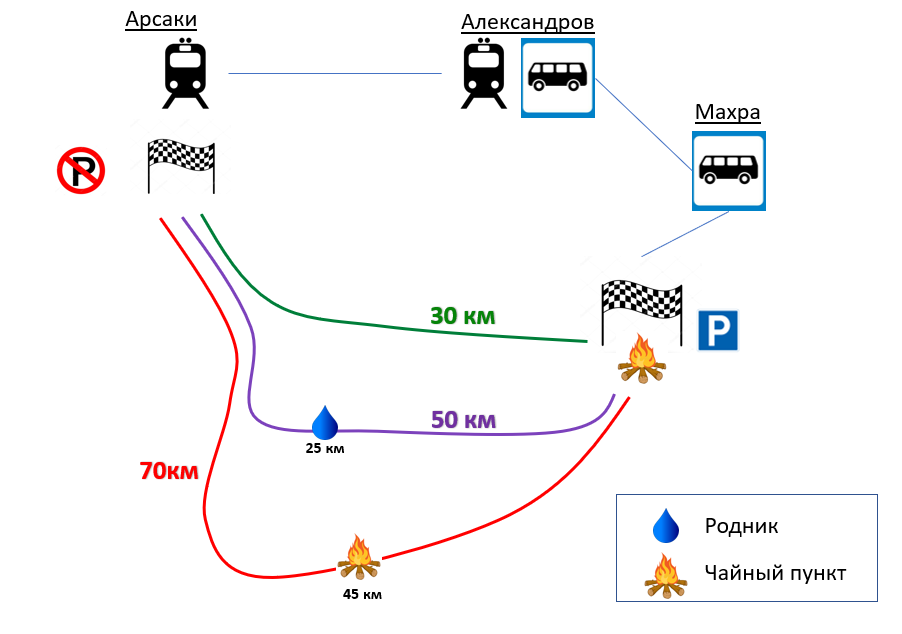 Схема дистанций при старте из лагеря 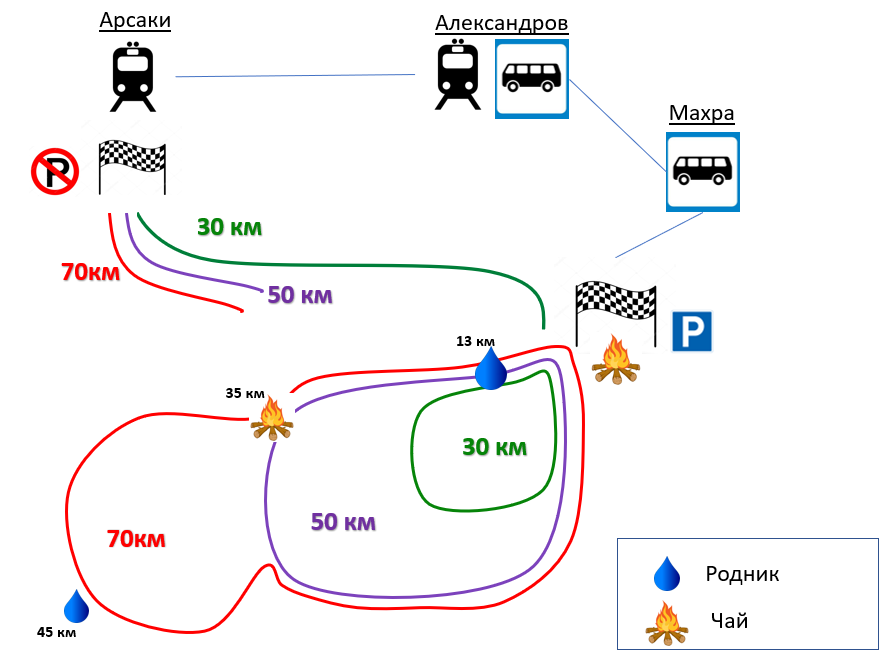 Контроль прохождения дистанции: контрольные пункты (КП).КП представляет собой компостер или знак, нанесенный на объект. Рядом с КП крепится  цветной и светоотражающий знак. Участникам выдается карточка, в которой они должны делать отметки компостером или вписывать найденные знаки.  Пример карточки на старте: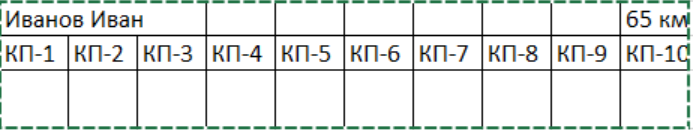 Пример карточки на финише: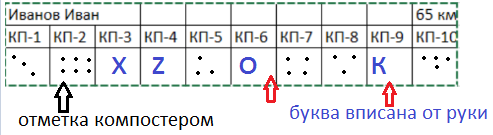 Все КП на выбранной дистанции являются обязательными. Отсутствие отметки хотя бы одного КП ведет к дисквалификации.Все КП отмечены на треке дистанции. Однако фактическое  местоположение КП на местности и на треке может отличаться (не более 100 метров). Читайте внимательно легенду!Если точка стоит прямо на треке, в легенде указано “по треку”. Примеры КП1       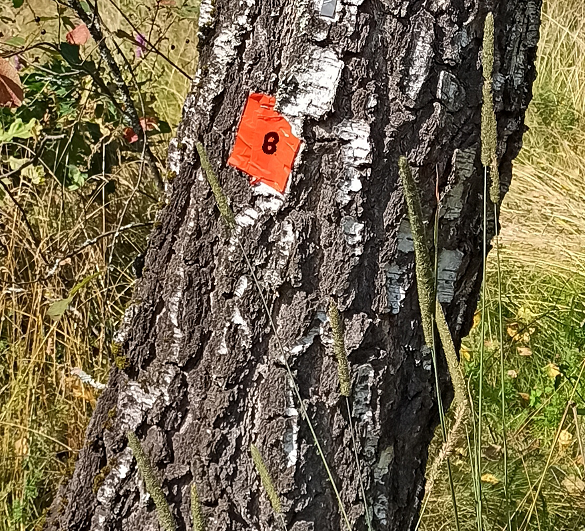 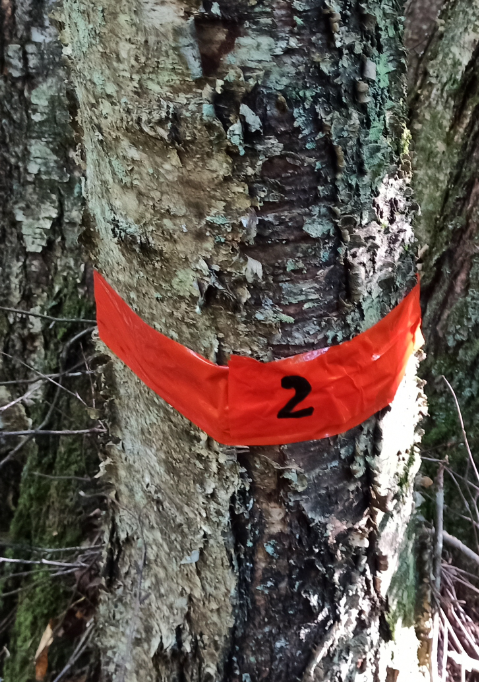 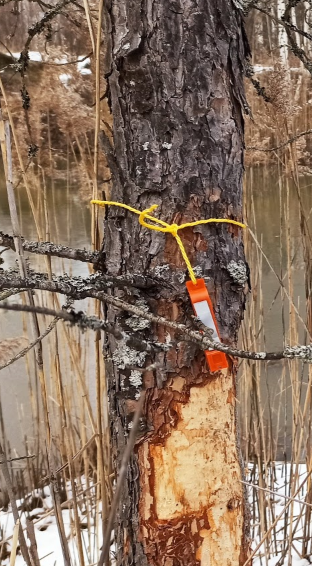 4. Разметка дистанций и картаДля разметки используются светоотражающие элементы, оранжевые метки,  и сигнальная красно-белая лента.  На прогонных участках (грунтовках без развилок, просеках, ЛЭП, газопроводе) разметки мало. Намеренное отклонение от трека и разметки запрещено. Участник дисквалифицируется, если будет замечен в обходе естественных препятствий  (например, обход маркированного пути через лес по дороге, обход брода по мосту т.п.).  Подтверждением отклонения от трека могут быть данные, выложенные участником на открытых интернет ресурсах (например,  в strava). У лидеров на каждой дистанции и финишеров на 100 км  организаторы могут запросить итоговый трек прохождения дистанции. В качестве базовой карты используется карта slazav, в которую внесены правки   по итогам полевых работ. В основном карта правится по определенному организатором пути движения участников. Таким образом, выдаваемая участникам карта является более точной, чем выложенная в  в сети.Ознакомиться с условными обозначениями карт slazav можно здесь.Описание КП (легенда) впечатана в водостойкую карту. Масштаб 400 м в 1 см. Мануал загрузки карт slazav  на андройд  здесь.5. Об участникахМожно идти одному или в команде 3 чел.  Зачет общий. Лица до 18 лет участвуют только в команде с совершеннолетним представителем.Допускается сход с дистанции участников команды. Оставшиеся участники команды могут продолжить движение по дистанцииРазделение команды на дистанции не допускается. На финише команда должна появиться в полном составе, за исключением сошедших участников. Время отсчитывается по последнему пришедшему участнику. Если вы никогда не участвовали в подобных соревнованиях, приезжайте в качестве волонтера. Мы дружная команда и рады всем!Если вы приезжаете с группой поддержки, оставляйте их в лагере организаторов  - мы не дадим заскучать и найдем им интересное занятие).  6. ОтветственностьВсю ответственность за свою безопасность и здоровье участник несет сам. Организаторы не занимаются эвакуацией и не оказывают медицинскую помощь. В случае  схода с дистанции или возникновения ЧС следует обязательно уведомить организаторов и обратиться за помощью к другим участникам. Не будьте безучастны и равнодушны, если что-то в поведении другого участника вас настораживает или удивляет. Поинтересуйтесь, не случилось ли что. Помните, на месте пострадавшего всегда можете оказаться вы.Перед стартом каждая команда  отдает организаторам заполненную расписку.  Просьба приезжать с уже заполненной распиской.Участники моложе 18 лет  должны иметь сопровождающего (18 лет и старше), несущего за них ответственность, и письменное согласие родителей (опекунов).7. Ночевка7.1 Кемпинг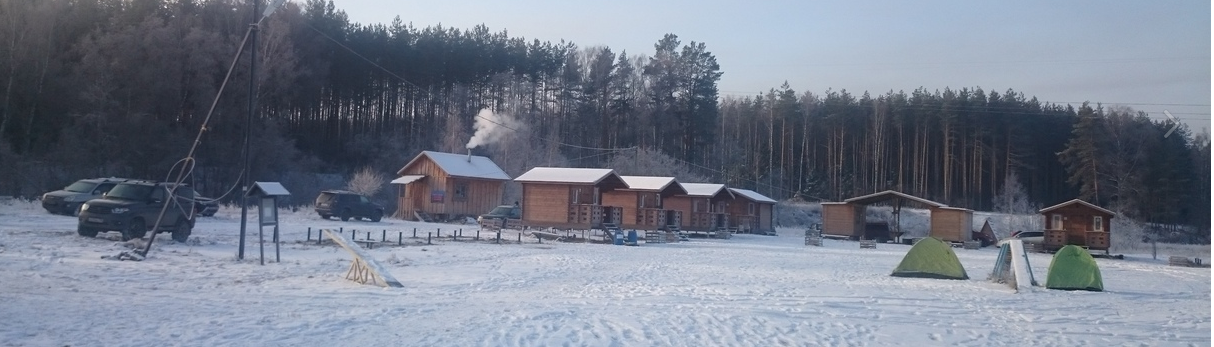 Установка палаток на территории и пользование кухней кемпинга - бесплатно. Вода - из скважины.Костры разжигать запрещено, только в личном мангале.Заезд и ночевка возможна с пятницы.Место в кемпинге сохраняется за вами только после оплаты.Летние домики. 8 шт (по 3 места) Домики электрическими обогревателями (нужен спальник). В зависимости от температуры на улице, дом дает +5 +10 градусов.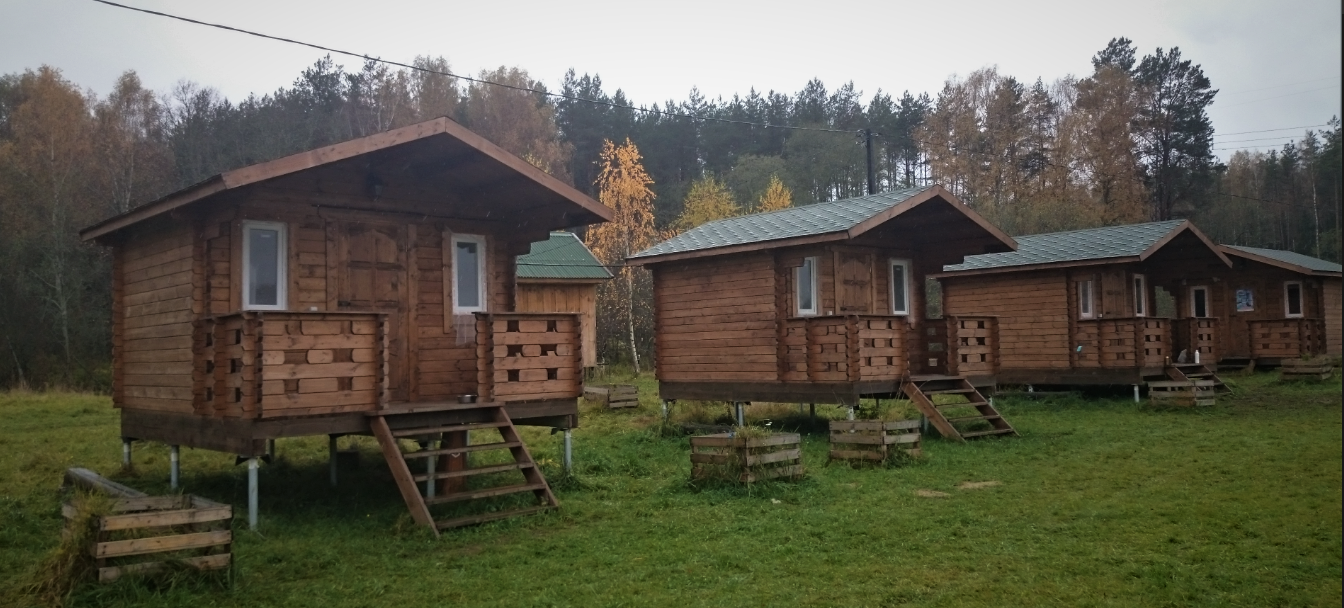 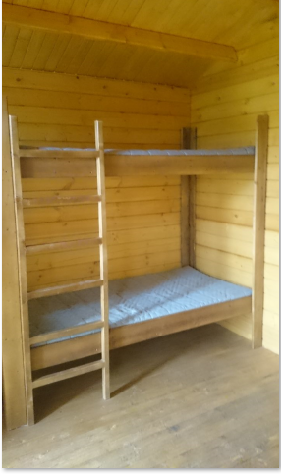 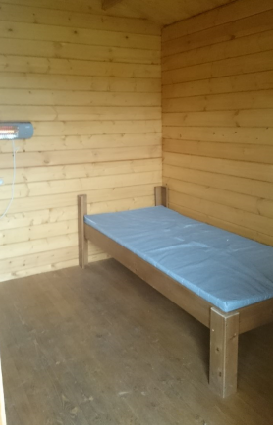 Стоимость 1 дома в сутки - 1500 руб. В доме 3 места на кровати.  Стоимость 1 места - 500 рубЗимние домики.  В доме жарко даже в -15. Есть душ и туалет. Двухъярусная кровать. Наверху 1 место, внизу 2 места на двуспальной кровати.Стоимость -  2100 руб.в сутки  или 700 руб. за местофото домиков7.2 Проживание в 2 км от кемпингаБольшой теплый дом с кухней.  ФотоМесто на кровати  - 800 руб. Как добраться пешком до дома от кемпинга 7.3 Наличие мест Информация по местам на 20.11. Перед оплатой обязательно уточнить актуальность информации 89151983226 (вотсап) или почта radialka24@mail.ru8. РегистрацияРегистрация онлайн  или на старте (взнос выше)Протокол (список участников) После регистрации, на указанную вами почту, придет ссылка, по которой можно вносить изменения. В форме регистрации можно оставить заявку на футболку и бандану. Оплачивать мерч вместе со взносом не нужно. Желающим будет выслано отдельное письмо в середине ноября.Если после регистрации вы передумали участвовать, сразу сообщите нам!  9. Стартовые взносы  Сообщество организаторов не является коммерческим предприятием и не оказывает услуги. Это команда добровольцев, которая берёт на себя труд по организации данного мероприятия по просьбе и поручению участников. Стартовые взносы полностью расходуются на разведку и обеспечение старта.  Взнос с участника на дистанции 100 км составляет 1500 руб.16 ноября мы заказываем медали по числу оплаченных заявок на 100 км.  Лица до 12 лет участвуют бесплатно. Взнос с лиц от 12 до 18 лет - 500 руб.Размер стартового взноса может быть пересмотрен для детских турклубов. Напишите нам.ВНИМАНИЕ! При оплате заявки после 28.11 (суббота) стартовый взнос составляет 1500 руб с участника на любой дистанции. Для идентификации вашего перевода просьба указывать сумму с копейками и\или фамилию капитана. Если в течении 3-х дней в списке участников не появилась отметка об оплате, напишите нам. Способы оплаты взноса и ночевки:5469 3800 7228 2097 (Сбер) Виктория Сергеевна К.по телефону 915 198 32 26 (Сбер или Тиньк)наличными на старте (взнос выше)Если вы  хотите помочь в организации старта от ЖД в счет стартового взноса, напишите нам. Возможно вам придется поехать с вещами участников в лагерь и пройти желаемую дистанцию уже из лагеря.Командам, оплатившим стартовый взнос, предоставляется:Комплект водостойких карт Водостойкая карточка для отметки КП с шнуркомЧайный пункт - чай только в личные кружки!Напитки и еда на финише - только в личные кружки и миски!Памятный сувенирФинишеры на 100 км получают уникальную медаль.Баня на финише для всех. С вас - полотенце и тапочки.Возврат взносов. Стартовый взнос за минусом 100 руб возвращается участнику, если он сообщает об этом организаторам до 28.11 (пятница) включительно.  После 28.11 заявки о возврате не рассматриваются.10. СнаряжениеОрганизаторы не предоставляют какого-либо снаряжения для прохождения дистанции, организации ночлега и отдыха.Для отметки КП вам понадобиться водостой маркер. Возьмите его, если с прошлых стартов он у вас остался. Запас маркеров в лагере будет.Обязательное снаряжение (на команду)Несмываемый водостойкий перманентный маркерЗаряженный телефон (с сохраненным номером экстренной связи с организаторами, такси), Фонарь + запасные батарейки. Электронное средство навигации ( с загруженным треком всех дистанций) 
Смартфон + внешний аккумулятор или навигатор + запасной аккумуляторЛичная аптечкаКомпас Дождевик + флискаСвисток11. Дисквалификация Утеря карточки участника, пропуск обязательных КПДвижение по дистанции в противоположную сторонуПревышение КВНепредставление подтверждающего фото КП, в случае не отметки последнего в карточки несмываемым маркером\ручкойИспользование любого вида транспорта12. Контакты По вопросам и сотрудничеству просьба обращаться на почту radialka24@mail.ru или через сообщения группы ВКВК			Телеграм 			Instagram radialka 24    Это Положение является официальным  приглашением вломить!Треки дистанции с точками КП Все КП на выбранной дистанции обязательные.Место КП на треке может отличаться от места КП на местности.Реальное положение КП можно будет узнать из карты и легенды.пт-сбсб-всккемпинг кемпинг кемпинг летний домсвободен 1 дом (1500р)свободен 1 дом (1500р)место в теплом доме (+ другу можно лечь на пенке)свободно (700 р)свободно (700 р)большой дом в 2 км от кемпинга.большой дом в 2 км от кемпинга.большой дом в 2 км от кемпинга.комната на 4хсвободно 3 кровати (800р)комната на 3хсвободно 1 место (800р)свободно 1 место (800р) комната на 2х свободно 2 места (800 рыб) + можно лечь на пенке (300 р) маленький уютный дом в 2 км от кемпинга, с удобствамиhttps://www.facebook.com/Cherryhouseinmahraмаленький уютный дом в 2 км от кемпинга, с удобствамиhttps://www.facebook.com/Cherryhouseinmahraмаленький уютный дом в 2 км от кемпинга, с удобствамиhttps://www.facebook.com/Cherryhouseinmahraкомната 1 (двуспальная кровать)свободно 2 места (по 800 р)свободно 2 места (по 800 р)комната 2 (двуспальная кровать)свободно 2 места (по 800 р)свободно 2 места (по 800 р)комната 3 (двуспальная кровать)свободно 2 места (по 800 р)свободно 2 места (по 800 р)коттедж в 4 км от кемпинга, с удобствами https://www.facebook.com/cherrybearhouse коттедж в 4 км от кемпинга, с удобствами https://www.facebook.com/cherrybearhouse коттедж в 4 км от кемпинга, с удобствами https://www.facebook.com/cherrybearhouse общая заласвободно 2 места ( 600 р)  свободно 2 места ( 600 р)комнаты на 2-4 челкровати заняты. Но есть места на пенках ( 300 р)кровати заняты. Но есть места на пенках ( 300 р)Количество участников в командедистанции 30, 50, 70 кмсоло 1000 руб.2 участника1800 руб.3 участника2500 руб.